Задание 10. Правописание приставок. Теория и практикум.Составитель: Синичкина Елена Викторовна, учитель русского языка и литературы ГБОУ СОШ с.Герасимовка Формулировка задания - Укажите варианты ответов, в которых во всех словах одного ряда пропущена одна и та же буква. Запишите номера ответов.Для успешного выполнения задания 10 необходимо знать следующие темы: - «Правописание неизменяемых приставок»;-«Правописание приставок, зависящих от глухости/звонкости последующего согласного (з и с на конце приставок)»; - «Правописание изменяемых приставок РАЗ-/РАС- и РОЗ-/РОС»;- «Правописание приставок, зависящих от значения (ПРЕ и ПРИ)»;- «Буквы Ы и И после приставок»;- «Разделительный мягкий (Ь) и твердый (Ъ) знаки в словах».Алгоритм выполнения задания1)Внимательно прочитать задание, изучить ряды слов.
2)Выделить в словах приставки.
3)Вспомнить правила и применить их. Лучше работать по принципу «от простых правил к сложным»:Приставки, оканчивающиеся на –з, -с;Правописание неизменяемых приставок;Ы, И после приставок;Ъ и Ь на стыке морфем;Правописание приставок ПРЕ и ПРИ4)Вспомнить исключения и сложности, связанные с написанием приставок.5)Определить подходящие строки, выписать цифры в ответ.Теория. Правописание приставок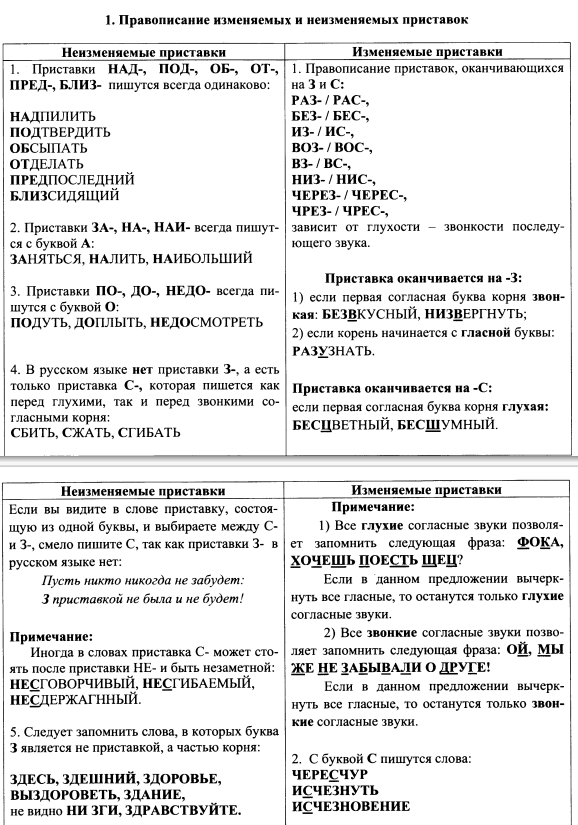 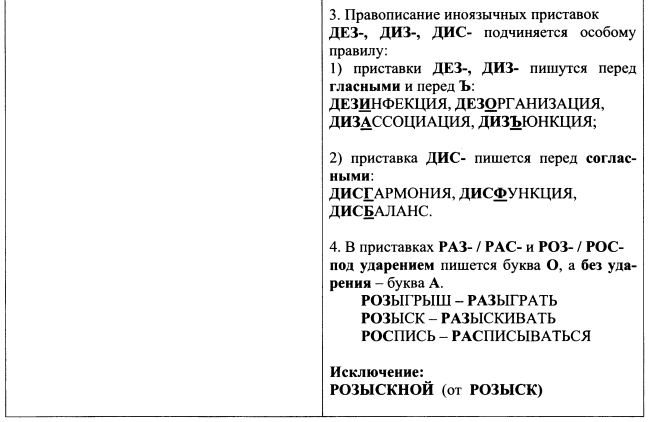 Примечание:1) Когда за приставками, оканчивающимися на согласную (C-, ПОД-, ОБ-, OТ-, НАД-, РАЗ- и др.), следует два согласных звука, в конце приставки может появиться дополнительная гласная (это всегда буква О):СОБЛЮСТИ, ПОДОРВАТЬ, ОБОГНУТЬ, OTOPBATЬ, НАДОРВАТЬ, РАЗОГНАТЬ. 2) Приставка ПPA- пишется в тех случаях, когда вносит в слова значение «первоначальный, исконный, древний» (ПРAРОДИНА, ПРAЯЗЫК, ПРAСЛАВЯНЕ, ПРAПАМЯТЬ);«степень родства» (ПРAБАБУШКА, ПРAДЕДУШКА, ПРАПРАВНУЧКА.);«имеющий отношение к предкам (ПРАОТЦЫ, ПPAMATEPЬ, ПРАРОДИТЕЛИ).Примечание: в остальных случаях пишется приставка ПРО-: ПРООБРАЗ, ПPОPEKTOP, ПРОВИДЕЦ и др.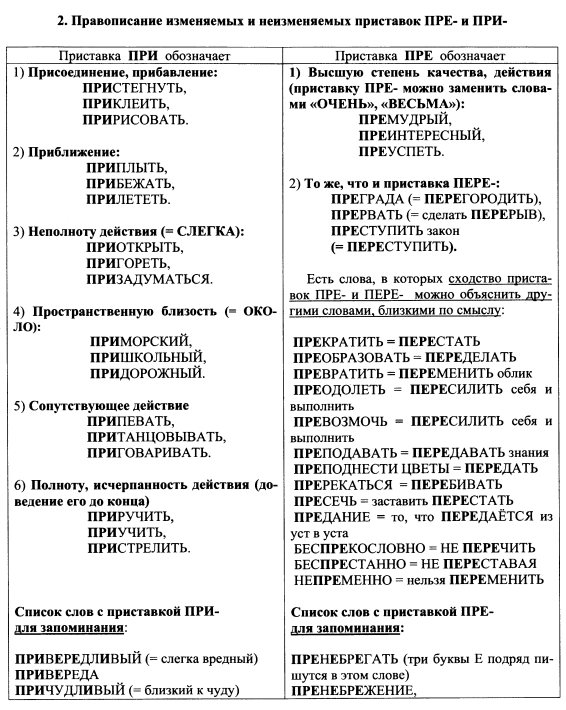 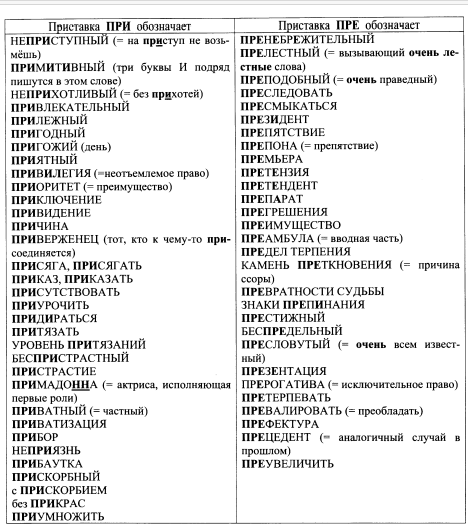 Следует обратить особое внимание на омофоны («фонетические близнецы») — слова с  приставками ПРЕ- и ПРИ-, которые произносятся одинаково, а пишутся по-разному в зависимости от значения.Приставки ПРЕ и ПРИ - «фонетические близнецы»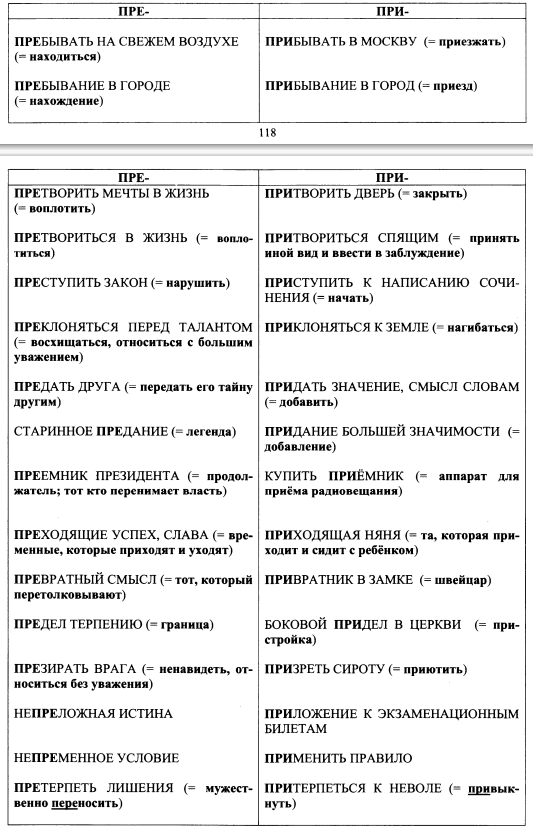 3. Правописание букв Ы, И после приставок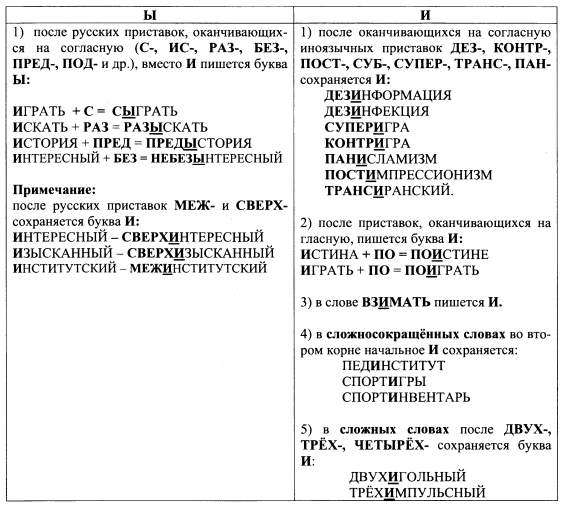 4. Разделительные Ъ и Ь знаки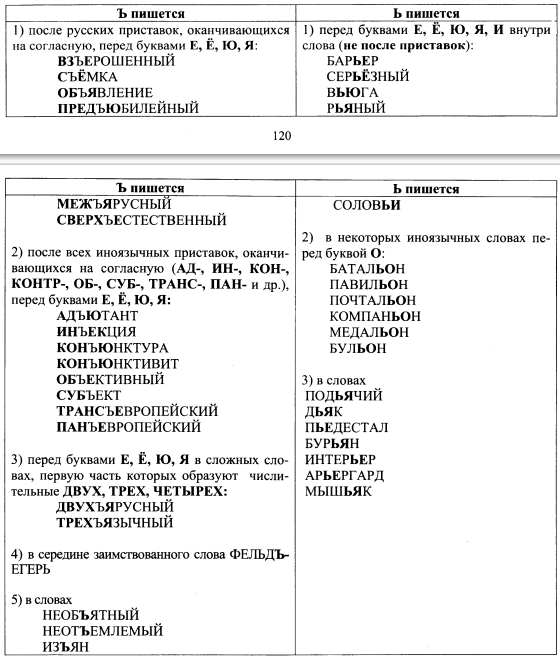 Примечание:Ъ не пишется после приставок, оканчивающихся на согласную, перед буквами А, О, У, Э: СЭКОНОМИТЬ, ПРЕДОЛИМПИЙСКИЕ тренировки, ПРЕДЭКЗАМЕНАЦИОНHOE сочинение, KOHTPATAKA, ПРЕДУГАДАТЬ.Ъ не пишется в сложносокращённых словах: ДЕТЯСЛИ, ИНЯЗ, ГЛАВЮРИСТ, ОРГЕДИНИЦА.Исключения и сложности 10 задания ЕГЭ по русскому языкуТрудности при написании приставок возникают из-за того, что не всегда выпускник может правильно сделать морфемный разбор. Так, например, часто путают сочетание приставок НЕ + С и приставки НИЗ/НИС. Часто возникают трудности с удвоенными согласными на стыке приставки и корня в таких словах, как "бессмысленный, безземельный и др.". Обычно возникают сложности с приставками ПРЕ и ПРИ, поскольку тема объёмная. В рамках данной темы изучаются слова, написание которых можно определить только по словарю, а также существует ряд омофонов, написание которых зависит от значения.
Сложность вызывает также тема "Разделительный Ь и Ъ знаки". Опять-таки проблема возникает из-за неправильного морфемного разбора слова, незнания тонкостей правила. Сложными оказываются слова "адъютант", "объём", "подьячий" и др.Интернет-ресурсы:https://100ballnik.com/10-задание-егэ-2023-русский-язык-практика-с-о/https://rus-ege.sdamgia.ru/test?theme=344https://rustutors.ru/egeteoriya/1143-zadanie-10.htmlfile:///C:/Users/User/Downloads/rus-zadanie10teoriya+praktika.pdfЗАДАНИЯ ДЛЯ САМОСТОЯТЕЛЬНОИ РАБОТЫТесты созданы на основе демоверсии ФИПИ1. Укажите варианты ответов, в которых во всех словах одного ряда пропущена одна и та же буква. Запишите номера ответов.пре..писание, на..кусить, по..правитьбе..компромиссный, во..росший, не..держанныйпр..брежный, пр..терпеться (к боли), пр..унытьпод ..брать, нез..вершённая (работа), п..немногув..юнок, меж..ярусный, ад..ютант2. Укажите варианты ответов, в которых во всех словах одного ряда пропущена одна и та же буква. Запишите номера ответов.на..пиливать, о..бросить, по..задоритьи..порченный, бе..перспективный, ра..шевелитьпр..образование, пр..мудрый, пр..обладатьнебез..звестный, от..скать, сверх..зысканныйраз..ехались, вороб..иный, увеч..е3. Укажите варианты ответов, в которых во всех словах одного ряда пропущена одна и та же буква. Запишите номера ответов.беспр..станный, пр..следовать, пр..вращениебе..конечный, и..подтишка, ра..жалобитьпр..творить (в жизнь) , пр..секать, пр..клонениео..гадать, о..биться, пре..писанныйоб..скать, дез..нфекция, без..скусный4. Укажите варианты ответов, в которых во всех словах одного ряда пропущена одна и та же буква. Запишите номера ответов.кар..ерист, в..ются, видеос..ёмкабез..нициативный, до..грать, без..нтересномеж..языковой, об..яснение, неот..емлемыйн..лево, д..гадываться, нед..верчивыйпр..увеличивать, пр..одолеть, пр..града5. Укажите варианты ответов, в которых во всех словах одного ряда пропущена одна и та же буква. Запишите номера ответов.ра..ползаться, и..тратить, бе..содержательныйпод..тожить, без..скусственный, не..скусныйпо..веска, пре..теча, по..зарядкапр..встать, пр..дирчивый, пр..надлежатьбе..ценный, и..мерить, ..бросить6. Укажите варианты ответов, в которых во всех словах одного ряда пропущена одна и та же буква. Запишите номера ответов.бе..челюстной, и..казить, чре..мернопр..лестная, пр..образовать, пр..митивныйпод..язычный, суб..ект, меж..ярусныйпо..кладка, о..бойный, на..строчныйне..плаченный, п..догреть, нед..есть
7. Укажите варианты ответов, в которых во всех словах одного ряда пропущена одна и та же буква. Запишите номера ответов.без..дейный, пред..дущий, супер..грапр..вращение, пр..образовать, пр..искусныйи..коверкать, бе..жизненный, ра..торгнутьне..правданный, п..становка, под..зрениев..лелеять, обе..доленный, ра..грести8. Укажите варианты ответов, в которых во всех словах одного ряда пропущена одна и та же буква. Запишите номера ответов.пр..образовать, пр..рекание, пр..ближённыйпре..сказательница, по..чинение, о..торгатьи..кажённый, бе..жалостный, ни..послатьнед..рисовать, под..йти, без..тлагательноиз..мать, под..тожить, от..граться
9. Укажите варианты ответов, в которых во всех словах одного ряда пропущена одна и та же буква. Запишите номера ответов.нед..верчивый, п..дорожник, нен..глядныйпр..вращение, пр..глушить, пр..добрыйи..брать, и..желта-красный, бе..вестныйот..явленный, п..еса, в..южныйсверх..дейный, пост..мпрессионизм, по..грать
10. Укажите варианты ответов, в которых во всех словах одного ряда пропущена одна и та же буква. Запишите номера ответов.пр..бинтовать, пр..морский, пр..бывать (на станцию)ра..сеять, в..балтывать, бе..голосыйбез..ндукционный, меж..гровой, с..мпровизироватьпо..цепленный (вагон), о..гадать, на..куситьнепр..будный, нед..варить, п..завчера11. Укажите варианты ответов, в которых во всех словах одного ряда пропущена одна и та же буква. Запишите номера ответов.з..рисовка, не..тправленное, от..рватьи..балованный, в..рыхлить, мирово..зрениепр..остановить, пр..вкусный, Пр..морьевз..скать, раз..грать, без..скусныйсуб..ект, в..ездной, зав..южило12. Укажите варианты ответов, в которых во всех словах одного ряда пропущена одна и та же буква. Запишите номера ответов.бе..порядочный, чере..чур, во..пылатьпр..годиться, пр..терпеться, пр..брежныйпод..грать, сверх..нтересный, об..скс..бирать, доз..правка, пр..глотитиз..явить, меж..языковой, без..ядерный13. Укажите варианты ответов, в которых во всех словах одного ряда пропущена одна и та же буква. Запишите номера ответов.прои..шествие, бе..цельный, и..подтишкапр..ступление, пр..щуриться, пр..беречьнеоб..яснимый, сверх..естественный, соб..ётсяпо..небесный, на..пись, пре..шественникне..плаченный, с..звучно, р..спорядился14. Укажите варианты ответов, в которых во всех словах одного ряда пропущена одна и та же буква. Запишите номера ответов.р..спорядиться, с..гласие, поз..вчерачере..чур, и..коверкать, ра..торгнутьпр..образовать, пр..неприятный, пр..успетьбез..нициативный, вз..скать, пред..дущийкар..ера, суб..ект, пред..юбилейный15. Укажите варианты ответов, в которых во всех словах одного ряда пропущена одна и та же буква. Запишите номера ответов.на..ломленный, о..звук, по..прыгнутьи..порченный, бе..перспективный, не..доброватьпр..образование, пр..мудрый, пр..обладатькомп..ютер, кар..ера, из..янбез..дейный, по..сковик, без..скусный16. Укажите варианты ответов, в которых во всех словах одного ряда пропущена одна и та же буква. Запишите номера ответов.р..зобщённо, п..переменно, пр..веркароз..грыш, без..скусный, под..гратьпр..землиться, пр..обретение, пр..открывшийсяра..мешать, бе..граничный, бе..численныйс..митировать, без..сходный, под..грать17. Укажите варианты ответов, в которых во всех словах одного ряда пропущена одна и та же буква. Запишите номера ответов.бе..земельный, и..сякнуть, ни..посланныйпо..заправка, на..кусанный, о..дежуритьпр..горелый, пр..исполненный, пр..открытыйиз..сканный, от..грывать, пред..дущийтранс..европейский, суб..ективизм, двух..ярусный18. Укажите варианты ответов, в которых во всех словах одного ряда пропущена одна и та же буква. Запишите номера ответов.сни..хождение, и..колесить, ра..ценкипр..стыдить, непр..ступная (крепость), беспр..мерныйот..скать, пост..ндустриальный, за..нтересоватьнепре..сказуемый, о..блеск, по..точитьнер..ссказанный, под..спел, н..илучший19. Укажите варианты ответов, в которых во всех словах одного ряда пропущена одна и та же буква. Запишите номера ответов.п..дпустить, не..хватный, в..зместитьбе..брежный, ра..порядок, бе..шовныйпр..страстие, пр..своить, пр..поднятыйпред..явить, под..ём, п..есапер..делать, суп..робложка, вн..служебный20. Укажите варианты ответов, в которых во всех словах одного ряда пропущена одна и та же буква. Запишите номера ответов.пр..нарядиться, пр..школьный, пр..шелецбе..помощный, ни..провержение, ра..чётвоз..меть, сверх..зысканно, пред..юньскийо..благодарить, на..почечники, по..тапливатьс..ёжиться, под..язычный, об..ездной21.  Укажите варианты ответов, в которых во всех словах одного ряда пропущена одна и та же буква. Запишите номера ответов. 1.  пр..вратник, пр..зидент, пр..важный (вид) 2.  пр..славянский (язык), пр..писная (буква), нед..смотреть 3.  меж..здательский, дез..нфекция, пост..ндустриальный 4.  о..дать, на..пилить,пре..писание 5.  бе..вкусный, ра..жалобить, и..гонять22.  Укажите варианты ответов, в которых во всех словах одного ряда пропущена одна и та же буква. Запишите номера ответов. 1.  контр..гра, сверх..нтересный, пред..стория 2.  ра..чертили, в..трепенуться, не..держанный 3.  об..ективный, под..ём, интерв..юер 4.  пр..рекаться, пр..брежный, пр..возмочь 5.  под..браться, из..бразить, пр..образ (будущего)23.  Укажите варианты ответов, в которых во всех словах одного ряда пропущена одна и та же буква. Запишите номера ответов. 1.  без..сходный, пред..дущий, об..скать (весь дом) 2.  пред..явитель, бил..ярд, ад..ютант 3.  на..кусить, по..караулить, о..бросить 4.  пр..увеличивать, беспр..дел, гостепр..имный 5.  и..подлобья, пере..дача (зачёта), ра..шумелись24.  Укажите варианты ответов, в которых во всех словах одного ряда пропущена одна и та же буква. Запишите номера ответов. 1.  раз..грать, без..нвентарный, супер..скусный 2.  пр..кратить, пр..страстие, пр..болеть 3.  пр..гульщик, запр..кинуть, (совершить серьёзный) пр..ступок 4.  бе..компромиссный, и..сякнуть, и..подтишка 5.  с..язвить, из..ян, меж..ярусный25.  Укажите варианты ответов, в которых во всех словах одного ряда пропущена одна и та же буква. Запишите номера ответов. 1.  пр..смыкаться, камень пр..ткновения, пр..успеть 2.  пр..образ, пр..российский, пр..язык 3.  чере..чур, и..коверкать, бе..хозный 4.  вз..скать, пост..ндустриальный, без..нициативный 5.  кар..ера, в..юга, в..явьОТВЕТЫ К ЗАДАНИЮ 10№№ОТВЕТЫ113223313435513463572458459351015112412125131414234152316235174518121913520125213522252315243452513